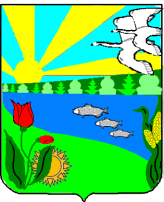 Волгоградская областьПесковатское сельское поселение Городищенского муниципального районах.Песковатка Городищенского муниципального района Волгоградской области  тел. (268) 4-11-17ПОСТАНОВЛЕНИЕ         от 20.04.2020г.                                                                    №  35Об определении специально отведенных мест и перечня помещений для проведения встреч депутатов Государственной Думы Федерального Собрания Российской Федерации, депутатов Волгоградской областной Думы, депутатов Песковатского Совета депутатов с избирателями, а также порядка их предоставления на территории Песковатского сельского поселения Городищенского муниципального района Волгоградской области      В соответствии с Федеральным законом от 08.05.1994 № 3-ФЗ «О статусе члена Совета Федерации и статусе депутата Государственной Думы Федерального Собрания Российской Федерации», Федеральным законом от 06.10.1999 № 184-ФЗ «Об общих принципах организации законодательных (представительных) и исполнительных органов государственной власти субъектов Российской Федерации», Федеральным законом от 06.10.2003 № 131-ФЗ «Об общих принципах организации местного самоуправления в Российской Федерации», руководствуясь Уставом Песковатского сельского поселения, администрация Песковатского сельского поселения ПОСТАНОВЛЯЕТ:1. Определить специально отведенные места для проведения встреч депутатов Государственной Думы Федерального Собрания Российской Федерации, депутатов Волгоградской областной Думы, депутатов Песковатского Совета депутатов с избирателями на территории Песковатского сельского поселения согласно приложению 1.2. Определить перечень помещений, предоставляемых для проведения встреч депутатов Государственной Думы Федерального Собрания Российской Федерации, депутатов Волгоградской областной Думы, депутатов Песковатского Совета депутатов с избирателями на территории Песковатского сельского поселения, согласно приложению 2.3. Утвердить Порядок предоставления помещений для проведения встреч депутатов Государственной Думы Федерального Собрания Российской Федерации, депутатов Волгоградской областной Думы, депутатов Песковатского Совета депутатов с избирателями на территории Песковатского сельского поселения согласно приложению 3.        4. Признать утратившим силу постановление от 10.04.2018г. № 27 Об определении мест для проведения встреч депутатов Совета депутатов Песковатского сельского поселения Городищенского муниципального района Волгоградской области, Волгоградской областной Думы и Государственной Думы Федерального собрания Российской Федерации с избирателями.        5. Настоящее постановление вступает в силу со дня его официального обнародования.        6. Контроль за исполнением постановления оставляю за собой.Глава Песковатского сельского поселения                                                    А.А.ТоршинПриложение 1                                                         к постановлению администрации Песковатского сельского поселения от 20.04.2020 г. № 35Специально отведенные местадля проведения встреч депутатов Государственной Думы Федерального Собрания Российской Федерации, депутатов Волгоградской областной Думы, депутатов Песковатского Совета депутатов с избирателями на территории Песковатского сельского поселенияПриложение 2                                                         к постановлению администрации Песковатского сельского поселения от 20.04.2020 г. № 35Перечень помещений, предоставляемых для проведения встреч депутатов Государственной Думы Федерального Собрания Российской Федерации, депутатов Волгоградской областной Думы, депутатов Песковатского Совета депутатов с избирателями на территории Песковатского сельского поселенияПриложение 3                                                         к постановлению администрации Песковатского сельского поселения от 20.04.2020 г. № 35Порядок предоставления помещений для проведения встреч депутатов Государственной Думы Федерального Собрания Российской Федерации, депутатов Волгоградской областной Думы, депутатов Песковатского Совета депутатов с избирателями на территории Песковатского сельского поселения 1. Настоящий Порядок определяет процедуру предоставления помещений, находящихся в собственности Песковатского сельского поселения, для проведения встреч депутатов Государственной Думы Федерального Собрания Российской Федерации, депутатов Волгоградской областной Думы, депутатов Песковатского Совета депутатов (далее именуются - депутаты) с избирателями в соответствии со статьей 8 Федерального закона от 08.05.1994 № 3-ФЗ «О статусе члена Совета Федерации и статусе депутата Государственной Думы Федерального Собрания Российской Федерации», статьей 11 Федерального закона от 06.09.1999 № 184-ФЗ «Об общих принципах организации законодательных (представительных) и исполнительных органов государственной власти субъектов Российской Федерации», статьей 40 Федерального закона от 06.10.2003 № 131-ФЗ «Об общих принципах организации местного самоуправления в Российской Федерации».        2. Перечень помещений, предоставляемых для проведения встреч депутатов с избирателями  (далее - Перечень помещений), определяется постановлением администрации Песковатского сельского поселения Городищенского муниципального района Волгоградской области (далее – Администрация) в соответствии  с Приложением 2, утвержденным постановлением Администрации 20.04.2020г. № 35Помещения, предоставляемые для проведения встреч депутатов с избирателями (далее - помещения), предоставляются на безвозмездной основе.3. Администрация размещает на своем официальном сайте в информационно-телекоммуникационной сети Интернет (далее – официальный сайт) следующую информацию:а) наименование помещения, адрес объекта недвижимости, в котором оно расположено, наименование балансодержателя;б) почтовый адрес балансодержателя, номер факса и адрес электронной почты для подачи депутатами заявлений о предоставлении помещений (далее именуются - заявления);в) график мероприятий, проводимых с использованием помещения, в котором указываются все проводимые мероприятия с использованием данного помещения, препятствующие его предоставлению депутату для проведения встречи с избирателями, в том числе запланированные встречи иных депутатов с избирателями, ремонтные и иные технические работы в помещении (далее именуется - график мероприятий).        4. В целях предоставления помещения депутат не позднее чем за 10 рабочих дней до даты проведения встречи с избирателями направляет в Администрацию или в иную организацию, являющуюся балансодержателем помещений, указанных в Перечне помещений (далее - балансодержатель), любым доступным способом (нарочным, почтовым отправлением, посредством факсимильной связи, по электронной почте) заявление.        5. В заявлении указываются:а) фамилия, имя, отчество (при наличии) депутата;б) наименование и адрес помещения, указание на необходимость проведения в нем встречи с избирателями;в) дата, время начала и время окончания встречи с избирателями;г) предполагаемое количество участников встречи с избирателями;д) способ направления депутату уведомления о предоставлении помещения (почтовым отправлением, посредством факсимильной связи, по электронной почте) и в зависимости от выбранного способа направления уведомления соответственно:почтовый адрес депутата;номер факса;адрес электронной почты.Если заявление подано депутатом посредством факсимильной связи или электронной почты и в качестве способа направления ему уведомления о предоставлении помещения выбрана факсимильная связь или электронная почта, дополнительно указывать номер факса или электронный адрес не обязательно;е) подпись депутата (при направлении заявления по электронной почте к электронному сообщению прилагается файл, содержащий переведенную в электронную форму с помощью средств сканирования копию подписанного депутатом заявления, либо файл, содержащий текст заявления, подписанный электронной подписью в соответствии с Федеральным законом от 06.04.2011 № 63-ФЗ «Об электронной подписи»).6. Заявление регистрируется балансодержателем в день поступления с указанием времени и даты регистрации и считается поданным с момента регистрации.Срок рассмотрения заявления балансодержателем составляет три рабочих дня со дня регистрации.По итогам рассмотрения заявления балансодержатель в течение двух рабочих дней направляет депутату способом, указанным в заявлении (если иное не предусмотрено настоящим Порядком), уведомление о предоставлении помещения или уведомление об отказе в предоставлении помещения с указанием оснований для такого отказа.В случае предоставления помещения депутату балансодержатель незамедлительно уведомляет Администрацию о дате и времени его предоставления по почтовому адресу, номеру факса или адресу электронной почты.При отсутствии в заявлении информации, предусмотренной подпунктом "д" пункта 5 настоящего Порядка, уведомление о предоставлении помещения или уведомление об отказе в предоставлении помещения с указанием оснований для такого отказа направляются балансодержателем депутату по почтовому адресу, номеру факса или адресу электронной почты соответственно, с которых поступило заявление.При не направлении балансодержателем уведомления депутату в срок, установленный настоящим пунктом, помещение считается предоставленным для встречи с избирателями согласно заявлению.В день направления депутату уведомления о предоставлении помещения либо в день предоставления помещения в случае, установленном абзацем шестым  настоящего пункта, информация о дате и времени предоставления депутату помещения для встречи с избирателями вносится Администрацией в график мероприятий с указанием фамилии, имени и отчества (при наличии) депутата, которому предоставлено помещение.7. Основаниями для отказа в предоставлении помещения являются:а) несоответствие заявления требованиям подпунктов "а" - "г", "е" пункта 5 настоящего Порядка;б) указание депутатом в заявлении даты и времени, совпадающих с датой и временем, указанными другим депутатом в заявлении, поданном ранее (при отсутствии согласования депутатами одновременного проведения в помещении встречи с избирателями);в) указание депутатом в заявлении даты и времени, совпадающих с датой и временем, на которые в соответствии графиком мероприятий в помещении проводятся мероприятия, препятствующие его предоставлению депутату для проведения встречи с избирателями.8. При наличии основания для отказа в предоставлении помещения, указанного в подпункте "а" пункта 7 настоящего Порядка, балансодержатель  перечисляет в уведомлении об отказе в предоставлении помещения все выявленные несоответствия заявления требованиям подпунктов "а" - "г", "е" пункта 5 настоящего Порядка и указывает на возможность устранения выявленных несоответствий в течение одного рабочего дня, следующего за днем получения депутатом уведомления об отказе в предоставлении помещения. При устранении депутатом таких несоответствий в течение одного рабочего дня, следующего за днем получения уведомления об отказе в предоставлении помещения, заявление считается поданным с даты его первоначальной регистрации, повторного обращения с заявлением не требуется, заявление рассматривается балансодержателем  в течение трех рабочих дней со дня устранения несоответствий.В случае несоответствия заявления требованиям подпункта "а" пункта 5 настоящего Порядка уведомление об отказе в предоставлении помещения депутату не направляется, кроме случаев, когда заявление было подано посредством факсимильной связи или электронной почты, а также случаев, когда в заявлении указаны почтовый адрес, номер факса и (или) адрес электронной почты.В случае если заявление, не соответствующее содержанию подпункта "а" пункта 5 настоящего Порядка, было подано посредством факсимильной связи или посредством электронной почты и (или) если в заявлении были указаны почтовый адрес, номер факса, адрес электронной почты, уведомление об отказе в предоставлении помещения направляется депутату по адресу электронной почты или по номеру факса, с которого обращение направлено балансодержателю, либо по почтовому адресу, или по номеру факса, или по адресу электронной почты, указанным в заявлении.При наличии оснований, указанных в подпунктах "б" и "в" пункта 7 настоящего Порядка, балансодержатель указывает в уведомлении об отказе в предоставлении помещения возможные дату и время (ближайшие к дате и времени, указанным в заявлении), в которые помещение может быть предоставлено депутату для проведения встречи с избирателями. При письменном согласии депутата с указанными в уведомлении об отказе в предоставлении помещения датой и временем помещение считается предоставленным для встречи с избирателями на указанные в таком уведомлении дату и время, повторное обращение депутата с заявлением не требуется.В случае если после отказа в предоставлении помещения по основанию, указанному в подпункте "б" пункта 7 настоящего Порядка, но не позднее чем за три рабочих дня до проведения встречи депутатом с избирателями в балансодержателю было предоставлено письменное согласие депутата, ранее подавшего заявление, на одновременное проведение в помещении встречи с избирателями, повторной подачи заявления не требуется.9. Помещения предоставляются депутатам на равных условиях в порядке очередности подачи заявлений.       10. В случае письменного отказа депутата от использования помещения для проведения встречи с избирателями информация о соответствующей встрече исключается Администрацией из графика мероприятий, путем внесения изменений в нем сведений, размещенных на официальном сайте в течение 1 рабочего дня  со дня поступления данного отказа.№ п/пСпециально отведенное место  (площадь, улица, и т.д.)  Адрес (описание границ) места нахожденияМуниципальное Казенное учреждение «Песковатский Центр культуры, спорта и библиотечного обслуживания населения»х.Песковатка, ул.Молодежная, 14  и территория перед зданием№п/пНаименование помещения и объекта недвижимости, в котором оно располагаетсяАдрес объекта недвижимостиБалансодержательПлощадь(в кв. м)Предельная норма заполняемости (чел.)1.Зрительный зал в здании Дома культурых.Песковаткаул.Молодежная,14Администрация Песковатского сельского поселения200100